Instituto de Transparencia, Acceso a la Información Pública, Protección de Datos     Personales y Rendición de Cuentas de la Ciudad de México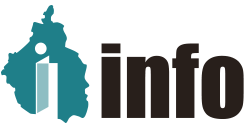 NOTAA121Fr17A La información curricular sancionesCriterio 13La persona servidora pública no proporcionó más de tres cargos o puestos desempeñados anteriores al actual en su información curricularCriterio 15No se presenta información derivado que a la fecha los perfiles de puestos no se han actualizado y autorizado por el Pleno del Instituto, sin embargo, mediante acuerdo 2021-15-09-1465 de fecha 19 de septiembre de 2021, el Pleno de este Instituto aprobó el Manual de Organización del Instituto de Transparencia, Acceso a la Información Pública, Protección de Datos Personales y Rendición de Cuentas de la Ciudad de México, disponible para su consulta en la siguiente liga:https://documentosobligaciones.infocdmx.org.mx/DAF/LTAIPRC-2016-OT/Art121/Fr16/2021/A121Fr16A_T03_Acdo-2021-15-09-1463_manual_organización.pdf; estableciendo las funciones asignadas a los puestos autorizados en la estructura orgánica   desde nivel Comisionados Ciudadanos hasta Jefaturas de Departamento.